   NEWSLETTER 8 OCTOBER 8th 1st NOV Dear parents,                       I hope that you are enjoying the weekend with your family and your beloved ones. We will be celebrating Halloween on Wednesday 31st, it’s a half day, and school will end at 12:00 o’clock. Children could come to school in their Halloween costumes; we will be doing nice activities, trick or treating, reading Halloween stories and watching nice Halloween videos and songs.Please don’t forget to send a bag of rapped candies or chocolates by Monday maximum so we can get our treats ready. Please make sure the bag of candies that you send will be enough for the kids. Each class will get his own candies for trick or treating.I will be collecting reading logs by Thursday November 1st, please don’t forget to sign the reading log and color at least 12 Jack o’ lanterns to receive a Tiger Award. Come on keep on reading you still have time. Reading awards will be given out on Sunday.I will start sending library books this Monday; to encourage the kids to love reading and also to teach them the importance of books. I will help the children to pick their own books; of course they won’t be able to read it, you will help them to read it and they can look at the pictures and tell you what to they see, they can make up their own story from the pictures. Books will be send home on Monday in a plastic sleeve; you will keep the book at home for a whole week and send it back next Monday. The ones who will not bring the book on Monday they will lose their chance of having a new book for that week. One more point; if your child loses the book I am sorry you will have to pay 200 L.E for the administration. So kindly take care of the books we are trying to teach the kids to love books and take care of them too.This week we be doing the following:Will introduce letter Hh with the sound and vocabulary (hen- horse- hamster- hair- hands- happy- Halloween- house- hammer- hot- hungry-helicopter- hippo- Hana- Hamza- Hassan). We will be revising other letters.In Math we will introduce number 7 and we will carry on with our patterns. This week the kids will create their own patterns.In Science: Zoo animal’s concept is ongoing.In S.S: Halloween.Thank you all for your co-operation.Ms.Nouran.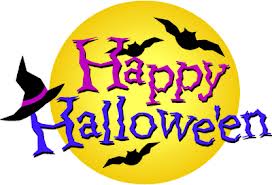 